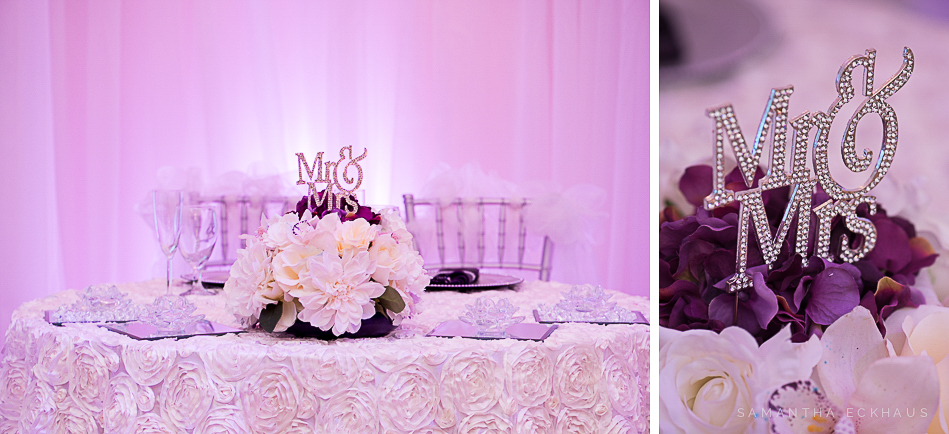 Packages	A. Just the Basics B. Beyond the Basics C. The PremiumD. The Premium PlusE. A-La-Carte ServicesInitial Complimentary MeetingThis meeting is included with each service or with each package and is the perfect way to determine if Trés Belle Events special event consultants are the right fit for your personality, your style and your event. Designed to be a comfortable, casual meeting specifically to come together to understand each other, we will touch on your wedding goals, ideas, style, preferences, budget and many other topics that pertain to your event. This discussion will be as detailed as you want it to be. If we both feel that we can work well together then we set up our in depth Complimentary Consultation. After this meeting you are allowed unlimited calls and e-mails to answer any questions or concerns that we may not have covered in our meeting. Our Initial Complementary meeting will include the following brief discussions:Presentation and explanation of your bridal profileBudget concerns and expectationsDiscuss guest list limitations determined by budget sizeStyle, vision and ideas for your weddingReview decoration ideas, vision and colorsDiscuss your overall wedding goalsReview portfolio of Trés Belle Events previous eventsExplanation of Trés Belle Events servicesReview and discuss Trés Belle Events contractReview venue choices and optionsDiscuss optional payment plansAdditional A-La-Carte Services: Timeline Template ($150)Additional Consultant ($50 per hour) (advance notice) (min. 6 hours)Additional Meeting Time ($25 per hour)Event décor + Concept (Priced Upon Request)Destination wedding planning (Priced Upon Request)Entertainment booking service (Priced Upon Request)Equipment rentals (Priced Upon Request)Linen rentals (Priced Upon Request)Transportation arrangements ($150)Honeymoon arrangements ($250)RSVP service (Priced Upon Request)Invitation design and consultation (Priced Upon Request)Honeymoon suite décor (Priced Upon Request)Valet parking and designated driver (Priced Upon Request)Venue search (Priced Upon Request)Every visit over 10 miles is $50 Just the Basics "Day of"Package A / package price $1,500This is the perfect simple “Day Of” package for the organized, detailed bridal couple whohas the time and desire to take care of all the wedding planning and details themselves but feel that they need guidance; advice and direction from someone with experience along the way and needs a coordinator to attend and direct the rehearsal, wedding and reception. This package is designed to get you started on the right foot and includes three distinct meetings after the complimentary Consultation.In- depth Consultation for Planning and Guidance(scheduled after receipt of signed contract and deposit)• Completion of your bridal profile• High level discussion of your budget according to package chosen• Review your ideas and vision for the wedding and reception• Review desired locations, options along with pro’s and con’s of each site• Venue insight, advise, comparisons and recommendations• Review style, theme, color choices and size of wedding• Share our creative ideas and suggestions to compliment your style• Review and discuss your desired vendors• Vendor referrals that fit your needs and budget• Customized task list provided after meetingMidway Planning and Guidance Meeting• Review Vendors selected for services, review services included by each• Review Venue selected and discuss floor plan, rain plan and layout• Review items included in Venue contract• Provide customized list of additional items needed• Discuss additional services needed, such as valet, security,Lighting, beverage, entertainment, etc.• Advise Client of vendor selections on additional services• Provide revised task list after meeting• Provide revised budget and payment worksheet after meetingFinal Planning and Guidance Meeting with Review of overall Plan• Review all contracts and discuss to ensure no detail has been overlooked• Finalize Vendor List and times of deliveries• Provide detailed timeline and floor plan• Highlight and discuss items needed to be included in Timeline• Discuss wedding ceremony, design and style as well as musical selections• Discuss who will perform each task at the ceremony• Design lineup of wedding party and discuss cueingWedding Rehearsal• Wedding Consult will attend for one hour• Direct rehearsal flow, advice, coordinate and suggest ceremony details• Discuss who will be responsible for rings and other ceremony duties• Transport items from rehearsal to wedding (size limits apply)Wedding Day• Wedding Consultant will attend / arriving 2-3 hours prior to wedding start time• Direct Wedding Ceremony and Reception• Over see vendor arrival / main point of contact for vendors• Ensure décor is set according to plan• Transport items from ceremony to reception (size limits apply)• Direct reception flow with introduction of bride and groom, first dance, cake cutting   and toast• Design, direct and plan bride and grooms exit• Deliver snacks and beverages to wedding party (additional fee for snacks and beverages)• Distribute any remaining payments or gratuities to vendors as needed• Pin flowers on family and attendants, distribute bouquets and oversee all other floral   placements•Bustle bridal gown for reception (must be shown how by seamstress)• Ensure timeline is followed and according to plan• Handle any discrepancies, last minute details, bridal party issues or tardy vendors   as needed• Set-up items: toasting glasses, cake cutter, guest book, place cards, photo’s, etc.• Box up all remaining cake and prepare to go meal if needed, distribute favors to guests.• Help load gifts, personal items and keepsake items into designated vehicles and to   assigned personsNote:Included in the basic package are unlimited calls, text, and emails before and after each meeting. Also included Your choice of 3 meetings for the consultant to attend (each meeting is limited to 1 hour).We recommend additional assistants for large events and for events with extensive detail, decorating and set-up requirements. Priced upon request. 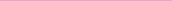 Beyond the BasicsPackage B/ package price $1,900This is our most comprehensive Day-of package and is the perfect package for the bridalcouple that wants a life outside of planning the wedding, yet still feels that they want to be in control. This package eliminates the stress of selecting the right vendors and adds the fun back into getting married. From the moment of engagement, you, your fiancé and your family can relax and enjoy the journey. This package includes everything from Just the Basics / Package A / plus the attendance at most venue and vendor meeting.In- depth Consultation for Planning and Guidance(scheduled after receipt of signed contract and deposit)• Completion of your bridal profile• High level discussion of your budget according to package chosen• Review your ideas and vision for the wedding and reception• Review desired locations, options along with pro’s and con’s of each site• Venue insight, advise, comparisons and recommendations• Review style, theme, color choices and size of wedding• Share our creative ideas and suggestions to compliment your style• Review and discuss your desired vendors• Vendor referrals that fit your needs and budget• Customized task list provided after meeting• Client will arrange vendor meetings and consultant will attend up to 3 meetings• Client will arrange venue previews and consultant will attend up to 3 previews• Determine your goals for the wedding• Create a personalized design concept• Assist with design of Wedding and Grooms cakes• Offer Guidance with proper etiquette when needed• Provide information on obtaining marriage license on requestMidway Planning and Guidance Meeting• Review Vendors selected for services, review services included by each• Review Venue selected and discuss floor plan, rain plan and layout• Review items included in Venue contract• Provide customized list of additional items needed• Discuss additional services needed, such as valet, security, lighting, beverage,   entertainment, etc.• Advise Client of vendor selections on additional services• Provide revised task list after meeting• Provide revised budget and payment worksheet after meetingFinal Planning and Guidance Meeting with Review of overall Plan• Review all contracts and discuss to ensure no detail has been overlooked• Finalize Vendor List and times of deliveries• Advise on structure of Timeline• Highlight and discuss items needed to be included in Timeline• Discuss wedding ceremony, design and style as well as musical selections• Discuss who will perform each task at the ceremony• Design lineup of wedding party and discuss cueing• Design and supply detailed Timeline after meeting• Schedule and attend on-site planning meeting with Venue• Schedule and attend on-site planning meeting with Caterer, Florist and other vendors• Design floor plan for reception• Wedding ceremony consultation, guidance and designWedding Rehearsal• Wedding Consult will attend for one and one half hour• Direct rehearsal flow, advice, coordinate and suggest ceremony details• Discuss who will be responsible for rings and other ceremony duties• Transport items from rehearsal to wedding (size limits apply)Wedding Day• Wedding Consultant will attend / arriving 2-3 hours prior to wedding start time• Direct Wedding Ceremony and Reception• Over see vendor arrival / main point of contact for vendors• Ensure décor is set according to plan• Transport items from ceremony to reception (size limits apply)• Direct reception flow with introduction of bride and groom, first dance, cake cutting and toast• Design, direct and plan bride and grooms exit• Deliver snacks and beverages to wedding party (additional fee for snacks and beverages)• Distribute any remaining payments or gratuities to vendors as needed• Assist florist Pinning flowers on family and attendants, distribute bouquets and oversee    all   other floral placements when needed• Bustle bridal gown for reception (must schedule appointment with seamstress)• Ensure timeline is followed and according to plan• Handle any discrepancies, last minute details, bridal party issues or tardy vendors as    needed• Set-up items: toasting glasses, cake cutter, guest book, place cards, photo’s, etc.• Box up all remaining cake, prepare to go meal if needed, distribute favors to guests.• Help load gifts, personal items and keepsake items into designated vehicles and to    assigned personsNote:Included in the Beyond the Basics Package are unlimited phone calls and e-mails along with 5 discretionary hours to use as you see fit.  We recommend additional assistants for large events and for events with extensive detail, decorating and set-up requirements. Priced upon request. 